ÅlderCupen är för spelare födda 2009 och senare. (även nybörjare födda 2008)MatcherMatcherna spelas på halvplan (smålagsspel) så vi kan spela två matcher samtidigt. Ingen offside eller icing. Matchtid 2x15 minuter med 1 minuts pip byten. Rullande klocka. Matcherna spelas med målvakter. 
Avgift125 SEK/spelare och 100kr/ledare. 
Betalas kontant vid ankomst. Biljetter till lunchen delas ut vid betalning.
Lunch
Lunch ingår för alla spelare.Ledare (3st/lag) äter även lunch tillsammans med laget.Lunch serveras även till föräldrar, Kostnad 80 Sek/person, barn 60 Sek/person. (Anmälan om antal måste göras) Inför hemresan serveras hamburgare och läsk för 50 Sek/person (anmälan om antal måste göras)Mat: Pasta, köttbullar, sallad, bröd och dryck.OBS!!! Ange också om det finns några matallergier bland deltagarna.AnmälanMeddela snarast antalet ungdomar/lag via mail till marcus.jatko@hotmail.com Ange antal spelare och kontaktperson för laget (mail och telefon).ÖvrigtPå ishallen i Malmberget finns kaffe, fikabröd, mackor och varmkorv m.m. till försäljning under hela dagen. Frågor?Marcus Jatko 	+46(0)70- 233 31 37 eller mail: marcus.jatko@hotmail.comTorbjörn Karlsson	+46(0)73- 091 10 89 eller mail: tka8933@gmail.com  Vi ser fram emot att ni kommer och får en rolig lördag med barnen!På Knattecupen är alla vinnare och får medaljer!Välkomna!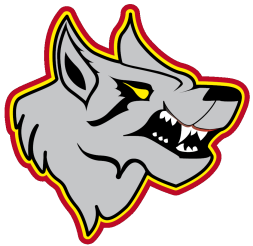 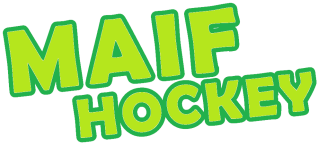 